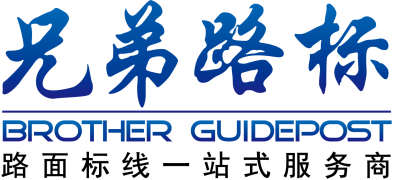 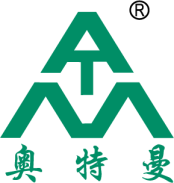 除线机使用说明书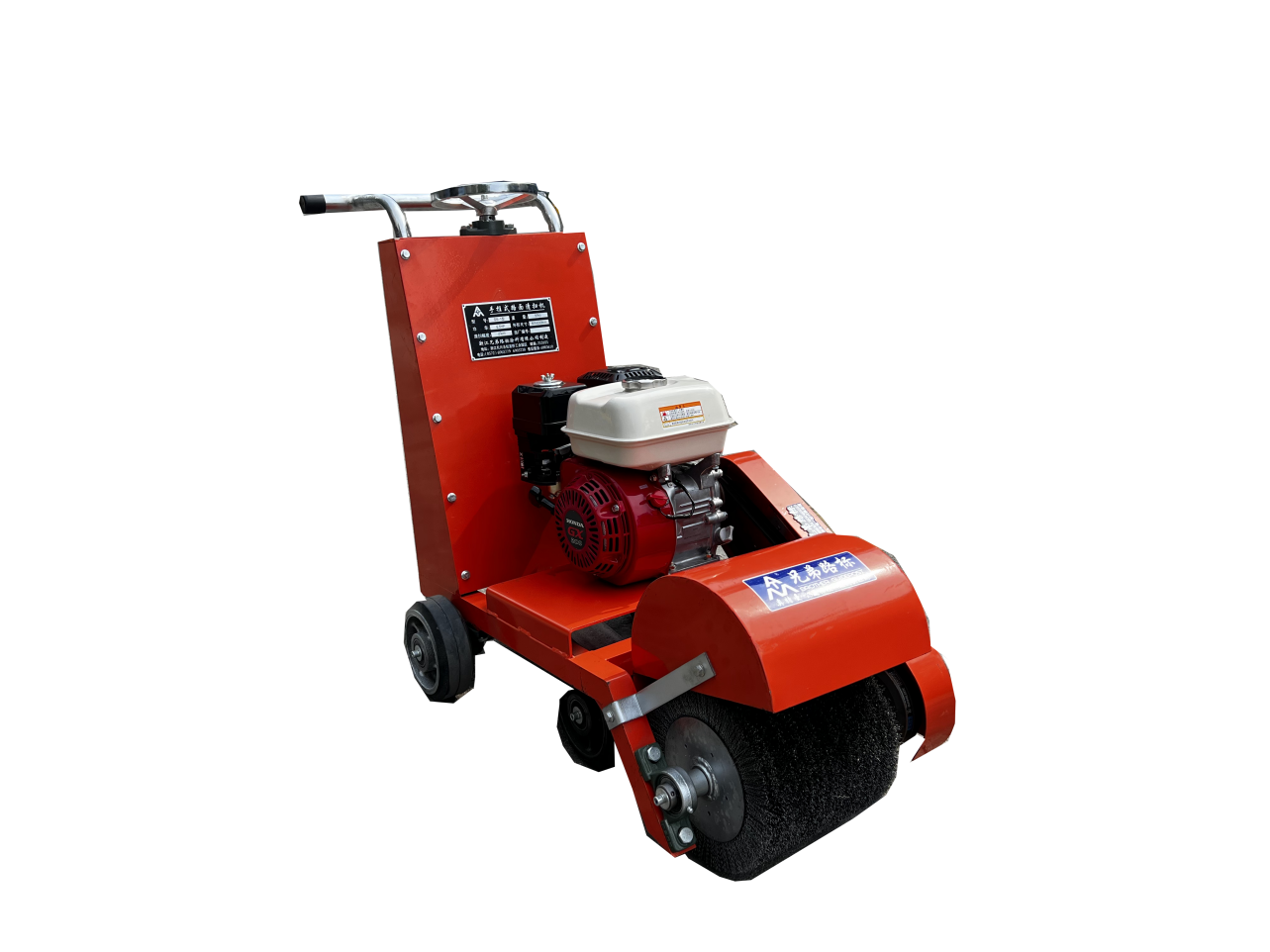 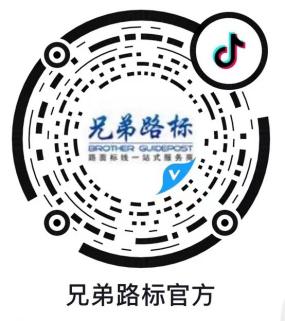 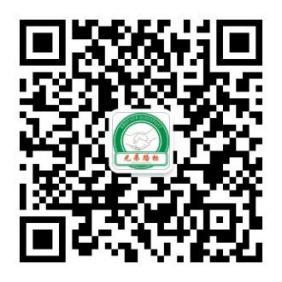 本手册的用途本手册介绍了ATM（奥特曼）QS-1 清扫机的安全须知、使用方法、常见故障排查与零配件名称。本设备的应用用于清除地面水泥浮浆、泥土浮尘。装箱一览表拆除包装后，请先对照此表检查配件装箱情况：设备使用安全规程以下为针对本设备的设置、使用、接地、维护及修理的警告。惊叹号符号表示一般性警告，而各种危险符号则表示与特定的操作过程有关的危险。标线设备售后服务内容为了更好地给客户提供全方位售后服务，我司本着追求卓越、服务周到、用户满意的原则，对产品售后政策做如下说明1、保修原则1.1保修时间：保修期为一年，质量保修期的起始日期以销售发票日期算起，若无法提供发票信息的，则以设备铭牌上的生产批号为准，超过保修日期的，不予保修；1.2保修范围：我司销售的所有奥特曼牌(ATM）标线设备，不包括易损件及耗材（详见易损件、耗材单）；1.3保修内容：用户在按照“产品使用说明和相关规定正常使用、保养、维护”的前提下，且产品在质量保修期以内，产品出现因制造、设计、原材料等设备自身引起的质量问题，造成设备故障或损坏，经本公司鉴定确属设备自身问题，给予保修服务。保修期内不予保修的情况与范围2.1日常保存、使用、操作、维护不当、人为造成设备损坏的（包含零部件）；2.2没有按照产品使用说明书规定使用、保养、维护的；2.3设备正常的消耗件、磨损件等不在保修范围内的；2.4设备铭牌代码与实物不符的；2.5用户私自改装设备结构、加装部件、随意施焊、拆除设备总成、零部件所引起的损坏和一切问题的；2.6出现故障、异常等问题后，擅自进行故障处理或更换零部件造成设备损坏；2.7严重超负荷、超限使用导致损坏的；2.8擅自更换非我司认可的配件造成损坏的；2.9设备在运行过程中出现异常故障，不及时停机检查、排除故障，造成设备及零部件损坏的；2.10因自然环境灾害，如：地震、洪水、风暴、闪电等不可抗力造成设备损坏的；2.11运输途中人为因素造成的产品缺陷，如：产品表面磕碰损伤、变形、划伤等；免费技术指导与有偿维修服务3.1凡是购买或使用“奥特曼”牌(ATM）标线设备系列产品的客户，无论是否在保修期以内，都享有我司提供的免费技术咨询和技术指导；3.2设备不符合保修条件的，我司将以优惠价格给客户提供有偿维修服务；特别申明4.1由于设备的持续更新，本详单所陈列的易损件、耗材仅作参考，具体易损件、耗材型号以本公司设备维修管理人员鉴定为准；4.2以上条款所涉及的调试安装服务及售后维修服务需提前报备至我司售后服务部，未经提前报备的设备，我司有权拒绝维修；4.3设备一经售出，以上公告内容随设备一同送达客户，视同客户已完全知晓，如有任何问题，可拨打我司免费售后服务热线400-9999-262，同时该公告内容的最终司法解释权归我司所有。易损件、耗材清单耗材：磨头、硅胶皮、料斗后刮板、料斗石棉条、雨线斗成型板、离心式离合器、线缆、双组份混合芯、滤网、微珠管、清扫机钢丝刷、磨头轴、空气滤清器、料门斗。易损件：照明灯、警示灯、电磁阀、气缸、开关、整流器、皮带、点火枪、减压阀、针阀、球阀、液压阀、密封圈、胶轮、塑料制品、轴承、拉线、拉线手柄、落地刀片、定位器、管件、温度计、链条、柱塞泵密封钢球、压力表、液压马达、多路阀、联轴器、风叶、涂料料斗、油门线。部件一览QS-1 清扫机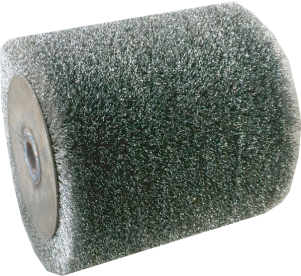 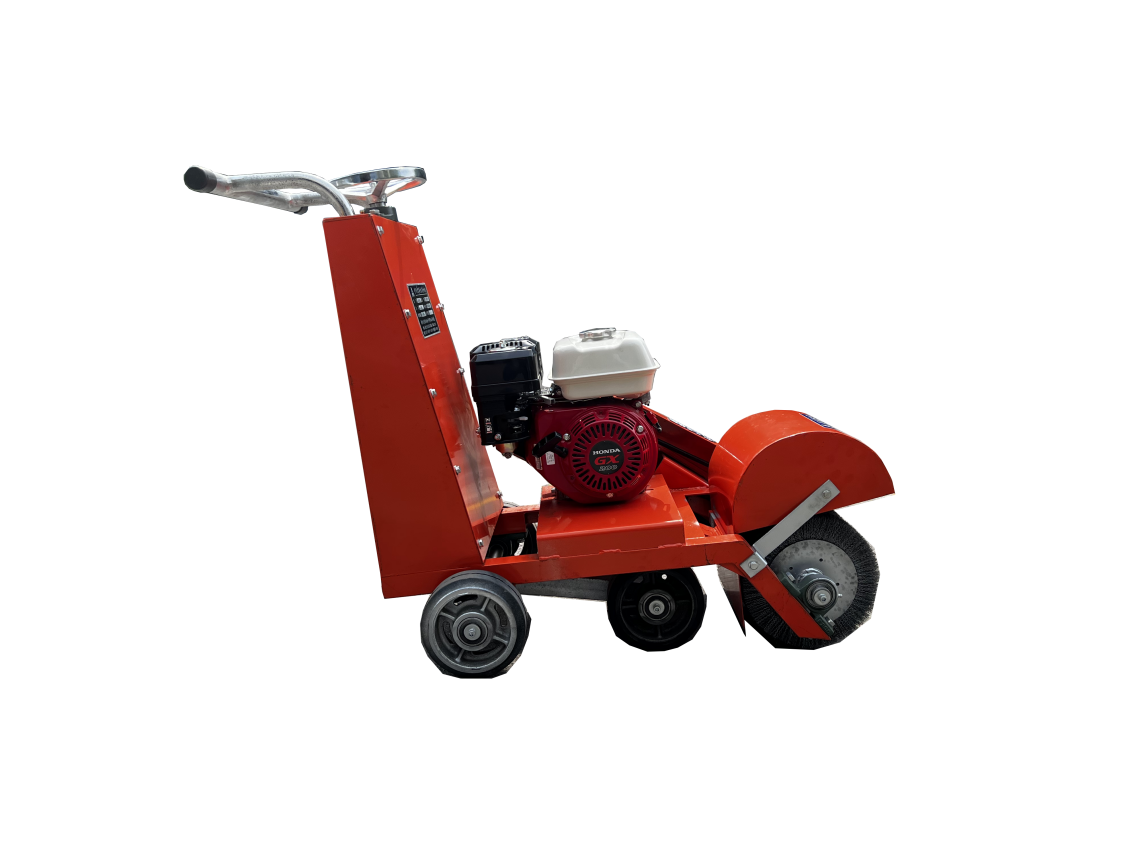 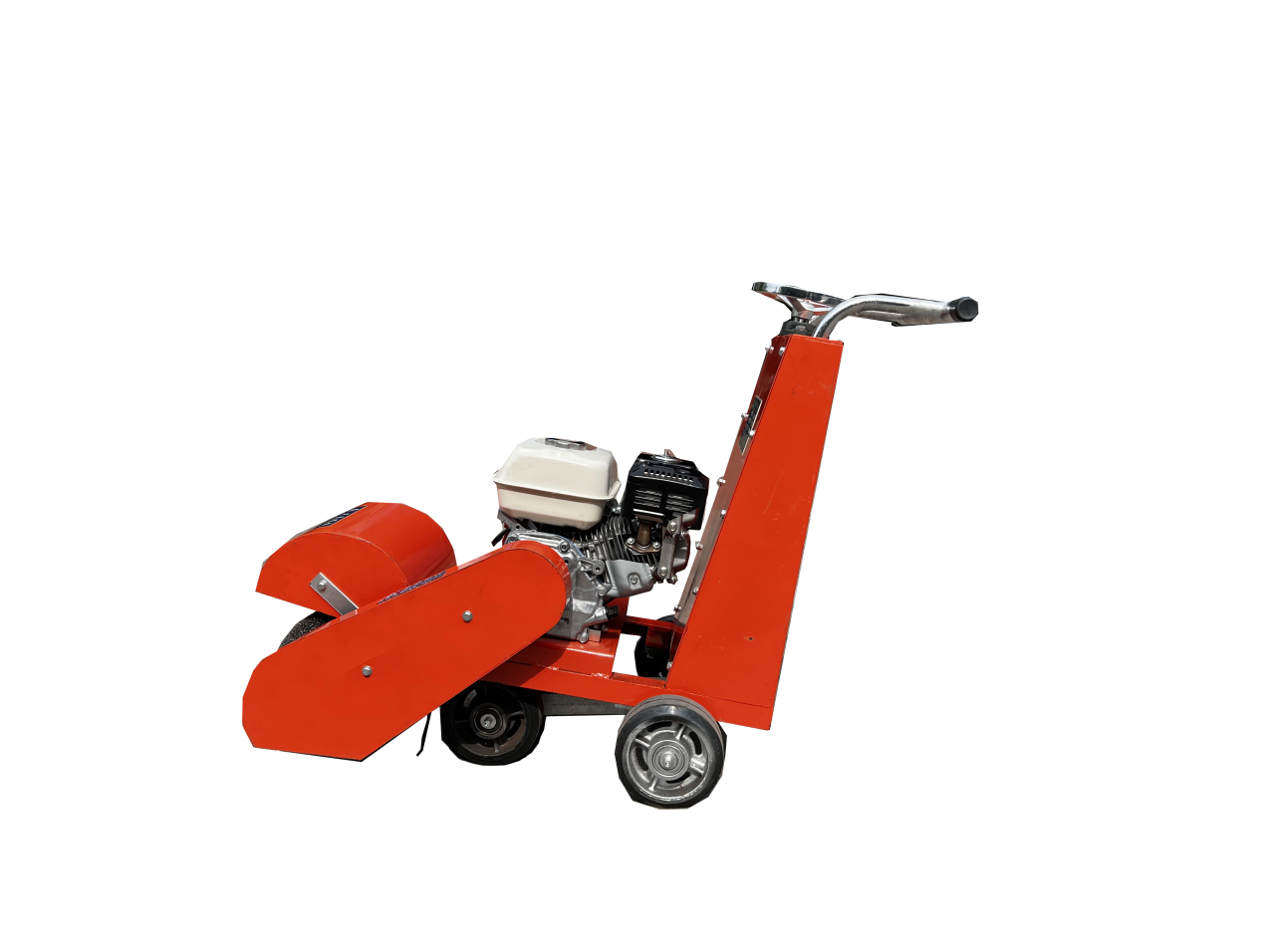 使用步骤日常维护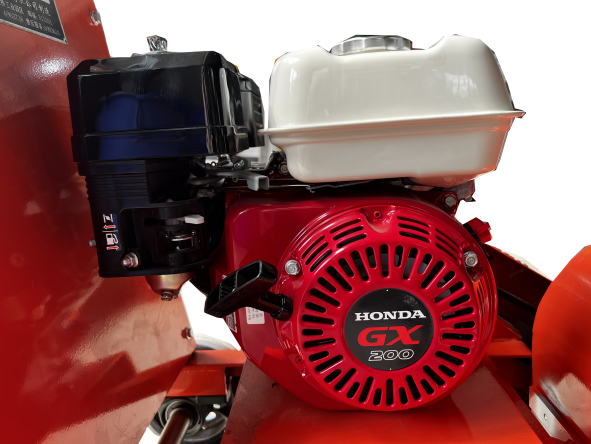 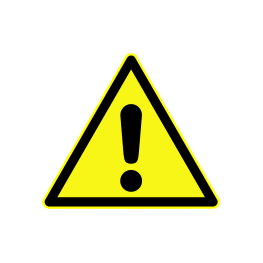 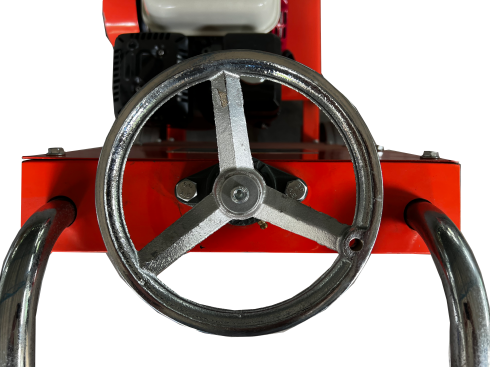 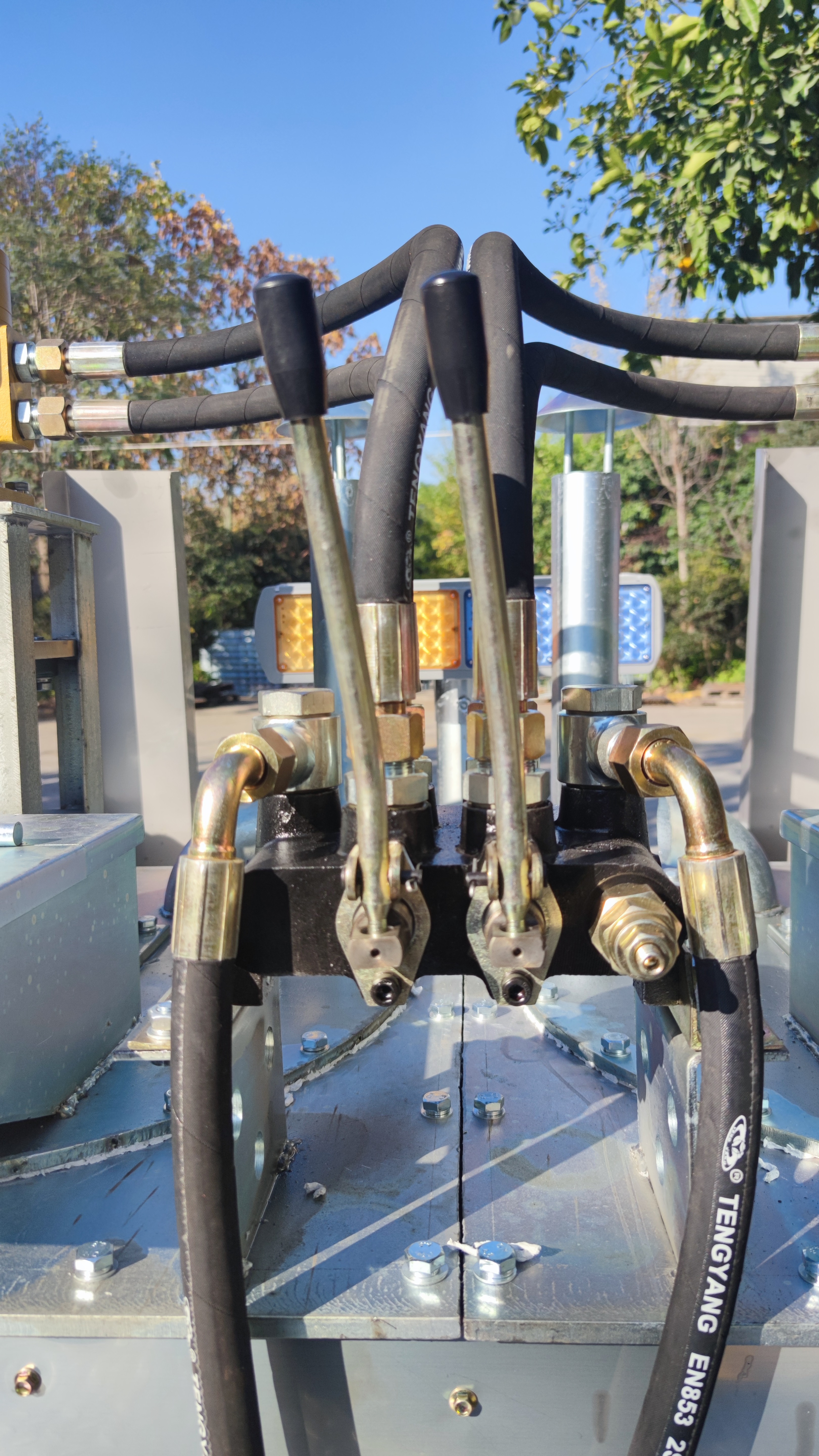 常见故障适用于：QS-1 清扫机本说明书仅供参考，以实物为准。2023版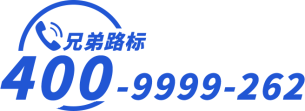 QS-1 清扫机火花塞扳手1个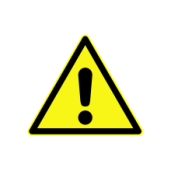 警告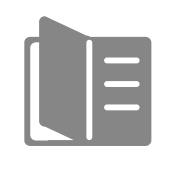 使用前务必阅读此说明书。使用前务必阅读此说明书。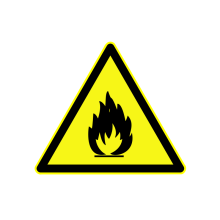 火灾和爆炸危险为避免火灾及爆炸：• 仅在通风良好的地方使用此设备。• 保持工作区清洁，无溶剂、碎片、汽油等杂物。火灾和爆炸危险为避免火灾及爆炸：• 仅在通风良好的地方使用此设备。• 保持工作区清洁，无溶剂、碎片、汽油等杂物。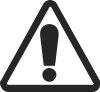 使用注意事项• 使用前应检查皮带是否磨损、有无裂纹，一般每使用半年请更换一次皮带。• 每工作48小时请更换机油，每工作2小时请清理发动机空气滤清，必要时请更换。使用注意事项• 使用前应检查皮带是否磨损、有无裂纹，一般每使用半年请更换一次皮带。• 每工作48小时请更换机油，每工作2小时请清理发动机空气滤清，必要时请更换。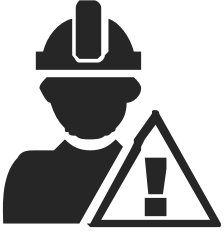 施工时请做好警示提醒工作，准备好施工标牌、安全锥、反光背心等，确保施工人员的安全。施工时请做好警示提醒工作，准备好施工标牌、安全锥、反光背心等，确保施工人员的安全。序号名称序号名称1扶手6传动皮带2后轮7发动机3柔性钢丝刷8压力调节手轮4钢丝刷轴承座9钢丝刷罩5支撑轮10挡泥条技术参数＞＞＞技术参数＞＞＞`型号QS-1发动机6.5HP本田发动机清扫幅度23cm外形尺寸120×42×80cm重量50kg维护内容1使用前应检查皮带是否磨损、有无裂纹，一般每使用半年请更换一次皮带。2由于清扫工作环境恶劣，建议每天（次）工作结束后，及时检查、更换发动机机油、火花塞，清洗或更换空气滤清器滤芯，以延长发动机使用寿命。3检查发动机状况，每48小时请检查发动机机油是否变质，进水，褪色或变稀，如机油发生变质，及时更换机油。4每工作2小时，应检查发动机空气滤清器滤芯，及时进行清理。故障原因解决方法发动机无法启动发动机开关处于关断(OFF)位置。接通发动机开关。发动机无法启动机油油位低。请补充机油发动机无法启动火花塞电缆断开连接或损坏。连接火花塞电缆或更换火花塞。柔性钢丝刷无法转动传动皮带断裂更换传动皮带